 Instruções para SolicitaçãoO prazo mínimo para pagamento de autônomo é até o dia 10 do mês subsequente para os formulários recebidos com no mínimo 15 dias de antecedência.É necessário e obrigatório o preenchimento de todos os campos do formulário.O formulário deve conter a assinatura e o carimbo do coordenador do projeto. Caso esses itens não conste no final do formulário, o mesmo não será aceito.Relatório de produtos desenvolvidos é obrigatório NÃO IMPRIMIR FRENTE E VERSOCuiabá, Solicito providências com vistas ao pagamento pelos serviços prestados conforme dados abaixo: _________________________________________Assinatura e carimbo do(a) Coordenador(a)DESCRIÇÃO DOS PRODUTOS E VALORES A SEREM PAGOSDESCRIÇÃO DOS PRODUTOS E VALORES A SEREM PAGOSDESCRIÇÃO DOS PRODUTOS E VALORES A SEREM PAGOSDESCRIÇÃO DOS PRODUTOS E VALORES A SEREM PAGOSDESCRIÇÃO DOS PRODUTOS E VALORES A SEREM PAGOSPRODUTO NºDESCRIÇÃO DO PRODUTOTEMPO DE EXECUÇÃOPRODUTO ENTREGUEPAGAMENTO POR PRODUTO12345Nome: Nome: Projeto:                                    Projeto:                                    Número do contrato:	Número do contrato:	Período:Período:Descrição dos produtos desenvolvidos: Descrição dos produtos desenvolvidos: Assinatura:Assinatura coordenador (a):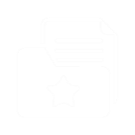 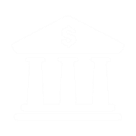 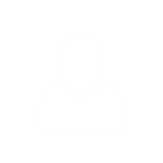 